Технологическая карта урока английского языка по теме «Здоровый образ жизни»Учитель английского язык ГУО ”Средняя школа «1 г.Сенно имени З.И.Азгура“ Скиба Наталья СтаниславовнаКласс: 9Тип урока: урок развития речевых умений учащихсяЦель: формирование коммуникативной компетенции учащихся в рамках обозначенной темы.Прогнозируемый результат: предполагается, что к концу урока учащиеся смогут рассказать о факторах, способствующих долгожительству; рассказать о важности здорового питания, занятия спортом в ведении ЗОЖ; рассказать о роли позитивного мышления в жизни здорового и успешного человека. Задачи образования и развития:Способствовать активизации языкового материала в устной речи.Содействовать развитию аналитического мышления.Создать условия для формирования у  учащихся осознанного отношения к своему здоровью, образу жизни.    Задачи для учащихся:- учиться высказывать свою точку зрения на английском языке;- учиться применять полученные знания на практике.Методы: коммуникативный, интерактивный.Название этапаурока и его продолжительностьОжидаемыйрезультатЗадачиучителяна этапеОсваиваемоеучащимися содержаниеДеятельностьучителяДеятельностьучащихсяИспользованные методы, технологииОборудование и учебные материалы1.Организационно-мотивационный (1 мин)Учащиеся психологически готовы к урокуСпособствовать созданию атмосферы иноязычного общенияGood morning, dear friends! I’m very glad to see you. I hope you are fine today. How are you?Организует класс к началу работы Эмоционально настраиваются на работуФронтальная беседа2.Введение в тему урока. Целеполагание (3 мин)Цель и задачи урока учащимися поняты и принятыОпределить с учащимися цель и задачи урокаТема урока вводится путём смысловой догадки. Показывается видео, где учащимся предлагается догадаться, о чём пойдёт речь на уроке. Совместное целеполагание.Предлагает учащимся определить тему и цель  урока. Пытаются определить тему урока; анализируют, осмысливаютплан работыМетод смысловой догадкиСлайд  1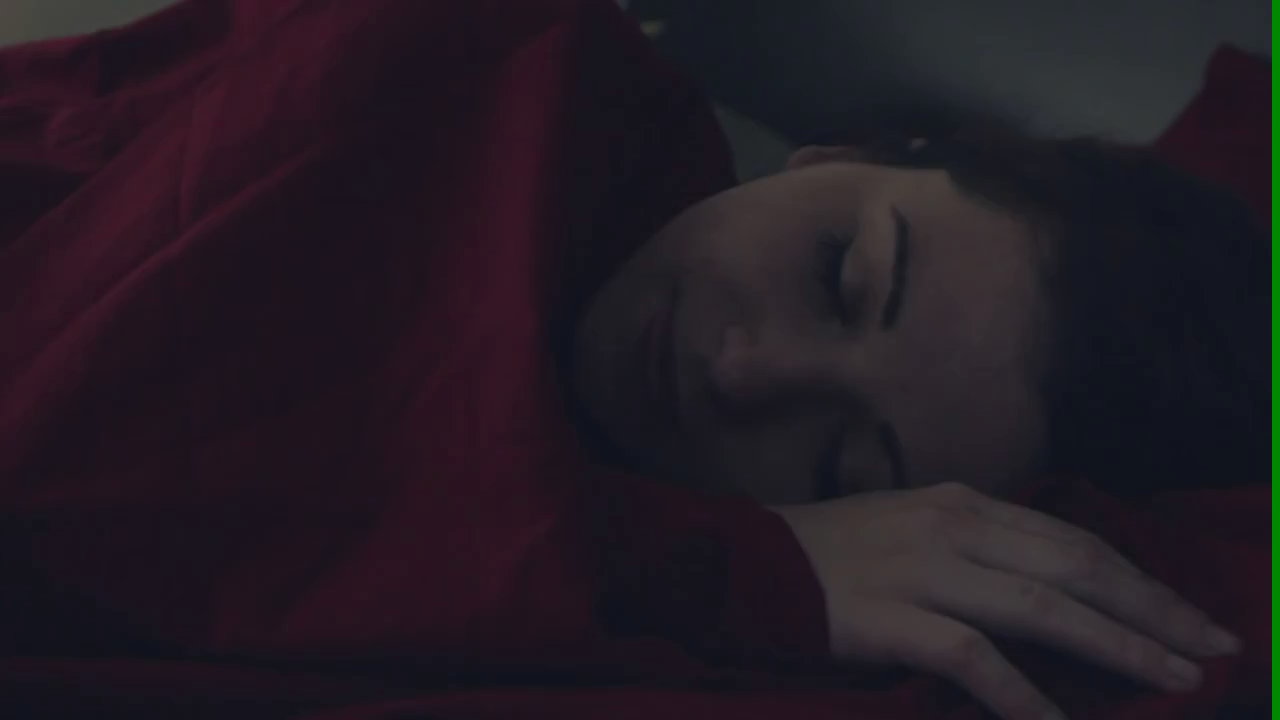 слайд 2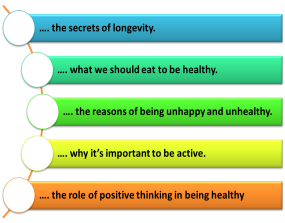 3.Операционно-познавательный (34 мин)Знания учащихся актуализированыУчащиеся поняли содержание текста и могут извлечь из него необходимую информациюУчащиеся поняли содержание видеоматериала и готовы привести факторы, влияющие на продолжительность жизниУчащиеся отдохнули и готовы к дальнейшей работеУчащиеся могут формулироватьи задавать вопросы по теме Учащиеся могут дать совет по ведению здорового образа жизниАктуализировать знания учащихся Создать условия для развития навыков поискового чтенияСпособствовать развитию навыков восприятия иноязычной речи на слухСнять напряжение с учащихся, создать условия для релаксацииСпособствовать развитию навыков диалогической речиСпособствовать развитию навыков монологической речи; развитию аналитического мышленияАктуализация знанийРечевая зарядка. Ассоциации, связанные с пословицей “Your life is what you make of it”Ознакомление с новым материаломРабота с текстом”Centenarians”-предтекстовый этап один из учащихся рассказывает об известных долгожителях, затем вводятся новые лексические единицы, перед учащимися ставится задача: после прочтения текста им нужно привести факторы, влияющие на продолжительность жизни- текстовый этап (чтение текста вслух)- послетекстовый этап проверка понимания прочитанного. Ответы на вопросы учителя.Работа с видеоматериалом “10 healthiest countries in the world”. На основе просмотренного видео учащиеся заполняю таблицу (ранжируют страны по продолжительности жизни населения, указывая факторы, влияющие на продолжительность жизни)Минута релаксацииПрослушивание музыкальной композиции “Wonderful life”Применение знанийУчащиеся делятся на две группы. Учащиеся из 1-й группы – ведут здоровый образ жизни, а учащиеся из 2-й группы - нездоровый образ жизни. Учащиеся из 1-й группы берут интервью у 2-й группы, и наоборотУчащимся предлагается дать совет тем, кто не придерживается здорового образа жизни, но хотел бы изменить свою жизньзадает вопросы, корректирует ответы учеников, направляет деятельность учащихсяВводит в тему текста о долгожителяхОсуществляет контроль произношенияЗадаёт вопросы на понимание прочитанного,корректирует ответы учащихсяКонтролирует работу учащихся, задаёт наводящие вопросыНастраивает учащихся на релаксациюСлушает и корректирует ответы учащихсяНаправляет и корректирует работу учащихсяВысказывают своё мнениеОсмысливают предстоящее заданиеЧитают вслух текст по предложению друг за другом.Представляют найденную информацию из текста; отвечают на вопросы учителя.Просматривают видео, заполняют таблицу, рассказывают о рейтинге стран по долгожительству, указывая факторы, влияющие на долгожительство в каждой странеЗакрывают глаза и слушают музыкуФормулируют и задают вопросы одноклассникамФормулируют и задают вопросы одноклассникамИнтерактивная технология «Мозговой штурм»Коллективная речевая  деятельностьПоисковый и репродуктивный методы обученияИнтерактивная технология «Ролевая игра»Технология развития критического мышленияСлайд 3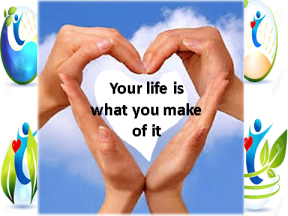 Фотографии с изображением известных долгожителейРаздаточный материал: текст “Centenarians”Слайд 4 ссылка на видео:https://www.youtube.com/watch?v=ULiOOmIVlgwСлайд 5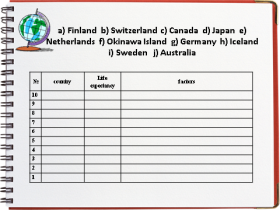 Аудиоматериал. Муз. композиция “Wonderful life”Слайд 6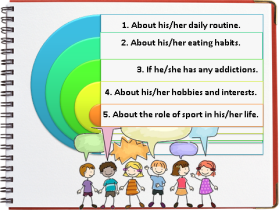 4.Рефлексивно-оценочный(7 мин)Выход на результаты урокаСодействовать развитию у учащихся способности к рефлексии результативности своей деятельности на уроке и уровня усвоения учебного материала. Учащимся предлагается вернуться  поставленным в начале урока целям и проверить, достигли ли они ихВыставление отметок.Задаёт вопросы для контроля усвоения приобретённых навыковоценивает учащихся, комментирует их работу, подводит итоги урокаОтвечают на вопросы учителяоценивают урок и свою работуУстный метод контроля результативности овладения материалом на уроке